       Projekt współfinansowany z Narodowego Funduszu Rewaloryzacji Zabytków Krakowa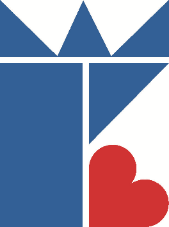 Załącznik nr 7 do SWZOŚWIADCZENIE O PRZYNALEŻNOŚCI LUB BRAKU PRZYNALEŻNOŚCI DO GRUPY KAPITAŁOWEJ(WZÓR)w postępowaniu pt. „Wymiana pokrycia stropodachu koszar piechoty Fortu 39 OLSZANICA – ul. Ireny Kosmowskiej 12 Kraków”Działając w imieniu i na rzecz :  (należy podać pełne dane Wykonawcy)NAZWA WYKONAWCY........................................................................................................................................................................................................................................................................................................Oświadczam, że Wykonawca: nie należy do tej samej grupy kapitałowej, w rozumieniu ustawy z dnia 16 lutego 2007 r. o ochronie konkurencji i konsumentów (Dz. U. z 2020 r. poz. 1076 i 1086), z innym wykonawcą, który złożył odrębną ofertę w postępowaniu, *należy do tej samej grupy kapitałowej w rozumieniu ustawy z dnia 16 lutego 2007 r. o ochronie konkurencji i konsumentów (Dz. U. z 2020 r. poz. 1076 i 1086), z innym wykonawcą, który złożył odrębną ofertę w postępowaniu oraz składa następujące dokumenty lub informacje potwierdzające przygotowanie oferty w postępowaniu niezależnie od innego wykonawcy należącego do tej samej grupy kapitałowej,*:……………………………..……………………………../dokument podpisany kwalifikowanym podpisem elektronicznym, podpisem zaufanym lub podpisem osobistym przez osobę/osoby umocowane do działania w imieniu Wykonawcy/* niepotrzebne skreślić               